Association "Italiani la Côte"CONVOCATIONà l'assemblée générale le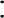 Samedi 6 février 2021 à 20h00Au nouveau local — Chemin de la Redoute 10, 1260 NyonLa participation à l'assemblée générale est obligatoire pour tous les membres.Ordre du jour :AppelApprobation dernier procès-verbal de l'assemblée générale PV du 1er février 2020Rapport du caissier sur les comptes de l'exercice 2020Rapport de la commission de vérification des comptes et approbation des comptesAdmissions, démissions, radiationsRapport du PrésidentElection du ComitéElection du PrésidentElection de la commission de vérification des comptesDiversToutes les remarques doivent être faites par écrit auprès du président, 10 jours avant l'assemblée, afin qu'elles soient prises en considération. De plus, vous trouverez sur notre site internet (www.skyclub-nyon.com) le PV du 1er février 2020.Un apéritif vous sera offert après la séance.L’Assemblée aura lieu uniquement si les conditions sanitaires nous le permettent. Sinon elle sera reportée.Nyon, le 15 décembre 2020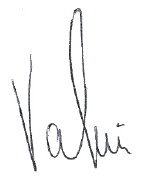 Au nom du Comité Vanessa Altieri, présidente